1. Пояснительная записка.«Изобразительное искусство»  7  класс.           Изобразительное искусство как школьный учебный предмет имеет важное коррекционно- развивающее значение. Уроки изобразительного искусства при правильной их постановке оказывают существенное воздействие на интеллектуальную, эмоциональную и двигательную сферы, способствуют формированию личности умственно отсталого ребенка, воспитанию у него положительных навыков и привычек. Изобразительное искусство – это прекрасный удивительный мир. Увлечение искусством,  любовь к нему приходят к ребёнку не сами по себе, к этому должен заботливо и пристрастно вести его взрослый.  Данная программа призвана сформировать у школьников художественный способ  познания мира, дать систему знаний и ценностных ориентиров на основе собственной художественной деятельности и опыта приобщения к выдающимся явлениям русской и зарубежной культуры.          Цели обучения в предлагаемом курсе изобразительного искусства, сформулированы как линии развития личности ученика средствами предмета:– создание условий для осмысленного применения полученных знаний и умений при решении учебно-познавательных и интегрированных  жизненно-практических задач;– формирование умения использовать художественные представления для описания окружающего мира (предметов, процессов, явлений) в количественном и пространственном отношении, устанавливать сходство и различия между предметами;– содействие развитию основ творческого мышления, аналитико-синтетической деятельности, деятельности сравнения, обобщения; последовательного выполнения рисунка; улучшению зрительно-двигательной координации путем использования вариативных и многократно повторяющихся действий, применением разнообразного изобразительного материала; -- коррекция недостатков познавательной деятельности учащихся путем систематического и целенаправленного воспитания и совершенствования у них правильного восприятия формы, строения, величины, цвета предметов, их положения в пространстве, моторики рук, образного мышленияЗадачи курса изобразительного искусства в  7 классе, состоят в том, чтобы:–  сформировать у обучающихся элементарные знания основ реалистического рисунка; навыков рисования с натуры, по памяти, по представлению, декоративного рисования и умения применять их в учебной и общественно-полезной деятельности;– сформировать набор предметных и общеучебных умений, необходимых для изучения смежных дисциплин, дальнейшего обучения, применения в практической деятельности и в будущей профессии; – использовать процесс обучения изобразительному искусству для повышения общего развития учащихся и коррекции недостатков их познавательной деятельности, эмоционально-волевой сферы и личностных качеств с учетом психофизических особенностей и потенциальных возможностей  каждого ученика;- развивать у обучающихся эстетические чувства, умение видеть и понимать красивое;  оценочные суждения о произведениях изобразительного искусства, декоративно-прикладного и народного искусства, скульптуры, архитектуры, дизайна.  2.Общая характеристика учебного предмета, коррекционного курсас учетом  особенностей его освоения обучающимися.            Данный курс «Изобразительное искусство» создан с учетом личностного, деятельностного, дифференцированного, компетентностного и культурно-ориентированного подходов в обучении и воспитании  детей с ОВЗ и направлен на формирование функционально грамотной личности на основе полной реализации возрастных возможностей и резервов (реабилитационного потенциала) ребенка, владеющей доступной системой математических знаний и умений, позволяющих применять эти знания для решения практических жизненных задач.Процесс обучения изобразительному искусству неразрывно связан с решением специфической задачи специальных (коррекционных)  учреждений  – коррекцией и развитием познавательной деятельности, личностных качеств ребенка, а также воспитанием трудолюбия, самостоятельности, терпеливости, настойчивости, воли, любознательности, формированием  умений планировать свою деятельность, осуществлять контроль и самоконтроль. Обучение изобразительному искусству носит практическую направленность и тесно связано с другими учебными предметами, жизнью, является одним из средств социальной адаптации в условиях современного общества.В основу программы по изобразительному искусству взят традиционный тематический принцип группировки материала, предусматривающий деление на темы, почасовую разбивку прохождения учебного материала,  количество контрольных и проверочных работ.       Важнейшей отличительной особенностью данного курса с точки зрения содержания является  включение следующих разделов: "Обучение композиционной деятельности", "Развитие у учащихся умений воспринимать и изображать форму предметов, пропорции, конструкцию", "Развитие у учащихся восприятия цвета предметов и формирование умений передавать его в живописи", "Обучение восприятию произведений искусства". Выделение этих направлений работы позволяет распределять по годам программное содержание обучения при соблюдении последовательности усложнения учебных задач.        Школьный курс по изобразительному искусству в 7 классе  направлен на продолжение решения следующих основных задач:коррекции недостатков развития познавательной деятельности учащихся путем систематического и целенаправленного воспитания и совершенствования у них правильного восприятия формы, строения, величины, цвета предметов, их положения в пространстве, умения находить в изображаемом существенные признаки, устанавливать сходство и различие между предметами:- развитие у учащихся аналитико-синтетической деятельности, деятельности сравнения, обобщения; совершенствование умения ориентироваться в задании, планировании работы, последовательном выполнении рисунка;- улучшение зрительно-двигательной координации путем использования вариативных и многократно повторяющихся действий с применением разнообразного изобразительного материала;- формирование элементарных знаний основ реалистического рисунка; навыков рисования с натуры, по памяти, по представлению, декоративного рисования и умения применять их в учебной, трудовой и общественно полезной деятельности;- развитие у учащихся эстетических чувств, умения видеть и понимать красивое, высказывать оценочные суждения о произведениях изобразительного искусства, воспитывать активное эмоционально-эстетическое отношение к ним;- ознакомление учащихся с лучшими произведениями изобразительного, декоративно-прикладного и народного искусства, скульптуры, архитектуры, дизайна;- расширение и уточнение словарного запаса детей за счет специальной лексики, совершенствование фразовой речи;- развитие у школьников художественного вкуса, аккуратности, настойчивости и самостоятельности в работе; содействие нравственному и трудовому воспитанию.       Наряду с этими задачами на занятиях решаются и специальные задачи, направленные на коррекцию и развитие:– основных мыслительных операций (сравнения, обобщения, ориентации в пространстве, последовательности действий) ;– наглядно-действенного, наглядно-образного и словесно-логического мышления;– зрительного восприятия и узнавания;-  моторики пальцев;– пространственных представлений и ориентации;– речи и обогащение словаря;– коррекцию нарушений  эмоционально-волевой и личностной сферы;– коррекцию индивидуальных пробелов в знаниях, умениях, навыках. Обучение изобразительному искусству в коррекционной (специальной) школе  имеет свою специфику. У воспитанников с ОВЗ, характеризующихся задержкой психического развития, отклонениями в поведении, трудностями социальной адаптации различного характера, при изучении курса возникают серьезные проблемы. Характерной особенностью дефекта при умственной отсталости является нарушение отражательной функции мозга и регуляции поведения и деятельности, поэтому в программе по изобразительному искусству предусматривается концентрическое распределение материала.. Постоянное повторение изученного материала сочетается с пропедевтикой новых знаний. Неоднократное возвращение к воспроизведению знаний, полученных в предыдущих концентрах, включение изученных понятий в новые связи и отношения позволяют умственно отсталому школьнику овладеть ими сознательно и прочно.         Для решения этих задач программой предусмотрены четыре вида занятий: рисование с натуры, декоративное рисование, рисование на темы, беседы об изобразительном искусстве.         Рисование с натуры. Содержанием уроков рисования с натуры является изображение разнообразных предметов, подобранных с учетом графических возможностей учащихся. Объекты изображения располагаются, как правило, несколько ниже уровня зрения. Во время работы должны быть две-три однотипные постановки, что обеспечит хорошую видимость для всех учащихся. Модели небольших размеров раздаются им на рабочие места.         Для активизации мыслительной деятельности учащихся целесообразно подбирать такие предметы, чтобы можно было проводить их реальный анализ. Очень полезным в этом отношении может быть детский строительный конструктор, позволяющий составлять из кубиков, брусков и других фигур различные варианты построек (домики, башенки, воротца и т. п.).Рисованию с натуры обязательно предшествует изучение (обследование) изображаемого предмета: определение его формы, конструкции, величины составных частей, цвета и их взаимного расположения.  У учащихся важно выработать потребность сравнивать свой рисунок с натурой и отдельные детали рисунка между собой. Существенное значение для этого имеет развитие у детей умения применять среднюю (осевую) линию, а также пользоваться вспомогательными (дополнительными) линиями для проверки правильности рисунка.         Декоративное рисование. Содержанием уроков декоративного рисования является составление различных узоров, предназначенных для украшения предметов обихода, а также оформление праздничных открыток, плакатов, пригласительных билетов и т. п.Параллельно с практической работой на уроках декоративного рисования учащиеся знакомятся с отдельными образцами декоративно-прикладного искусства. Демонстрация произведений народных мастеров позволяет детям понять красоту изделий и целесообразность использования их в быту. Во время занятий школьники получают сведения о применении узоров на тканях, коврах, обоях, посуде, игрушках, знакомятся с художественной резьбой по дереву и кости, стеклом, керамикой и другими предметами быта.         Задания по декоративному рисованию должны иметь определенную последовательность: составление узоров по готовым образцам, по заданной схеме, из данных элементов, самостоятельное составление узоров. В ходе уроков отрабатываются умения гармонически сочетать цвета, ритмически повторять или чередоватьэлементы орнамента, что имеет коррекционно- развивающее значение для у/о школьников.         Рисование на темы.  Содержанием уроков рисования на темы является изображение предметов и явлений окружающей жизни и иллюстрирование отрывками из литературных произведений.    В  7 классе рисование на темы должно тесно связываться с уроками рисования с натуры. Умения и навыки, полученные на уроках рисования с натуры, учащиеся переносят на рисунки тематического характера, в которых, как правило, изображается группа предметов, объединенных общим сюжетом и соответственно расположенная в пространстве.           Коррекционно-воспитательные задачи, стоящие перед уроками тематического рисования, будут решаться значительно эффективнее, если перед практической работой школьников проводится соответствующая теоретическая подготовительная работа. Необходимо предложить учащимся определить сюжет, назвать и устно описать объекты изображения, рассказать, как, где и в какой последовательности их нарисовать.           Для более точной передачи предметов в рисунке целесообразно использовать, когда это возможно, реальные объекты, а для более точного расположения элементов рисунка на листе бумаги следует активнее включать комбинаторную деятельность учащихся с моделями и макетами. С целью обогащения зрительных представлений школьников можно использовать как подсобный материал (не для срисовывания) книжные иллюстрации, плакаты, открытки. Не следует забывать и о применении диафильмов.           Беседы об изобразительном искусстве.  В 7 классе для бесед выделяются специальные уроки. На одном уроке рекомендуется показывать не более трех-четырех произведений живописи, скульптуры, графики, подобранных на одну тему, или 5—6 предметов декоративно-прикладного искусства.          Большое внимание учитель должен уделять выработке у учащихся умения определять сюжет, понимать содержание произведения и его главную мысль, а также некоторые доступные для осмысления умственно отсталых школьников средства художественной выразительности.Под влиянием обучения у учащихся постепенно углубляется понимание событий, изображенных на картине, а также вырабатывается некоторая способность рассказывать о тех средствах, которыми художник передал эти события (характер персонажей, расположение предметов и действующих лиц, краски и т. п.). Этому учитель учит детей: ставит вопросы, вместе с ними составляет план рассказа по картине, дает образец описания картины.Организуя беседы об искусстве, необходимо (если это возможно) проводить экскурсии в музеи, картинные галереи, в мастерские живописцев и скульпторов, в места народных художественных промысловПрограммный материал каждого класса дан в сравнительно небольшом объеме с учетом индивидуальных показателей скорости и качества усвоения художественных представлений, знаний, умений практического их применения в зависимости от степени выраженности и структуры дефекта обучающихся, что предусматривает необходимость индивидуального и дифференцированного подхода на уроках .Каждый урок изобразительного искусства оснащается необходимыми наглядными пособиями, раздаточным материалом, техническими средствами обучения. Основные формы работы: урок, фронтальная работа, индивидуальная работа, работа в парах и группах, коллективная работа.      Формы обучения: очная, дистанционная.   Методы обучения: словесные, наглядные, практические.          Типы уроков: УОНМ -  урок ознакомления с  новым материала;УЗНМ -  урок закрепления нового материала; УОСЗ – урок обобщения и систематизации знаний; УПКЗУ – урок проверки и корректировки знаний учащихся; КУ- комбинированный урок.                  3.Описание места учебного предмета, курса  в учебном плане.       Предмет «Изобразительное искусство» входит в обязательную часть учебного плана раздела «Искусство». Количество учебных часов.    Место учебного курса «Изобразительное искусство» - образовательная область «Искусство». Согласно учебному плану количество часов, отводимое на изучение предмета «Изобразительное искусство» в  7  классе  составляет 1 час в неделю, 34 часа в год.4. Личностные и предметные результаты освоения учебного материалапо изобразительному искусству обучающихся 7  класса.Обучающиеся должны уметь:передавать форму, строение, величину, цвет и положение в пространстве изображаемых предметов;пользоваться вспомогательными линиями при построении рисунка, выполняя его в определенной последовательности (от общего к частному); изображать предметы прямоугольной, цилиндрической, конической, округлой и комбинированной формы, передавая их объем и окраску; проявлять художественный вкус в рисунках декоративного характера, стилизовать природные формы, выполнять построение узоров (орнаментов) в основных геометрических формах, применяя осевые линии; использовать прием загораживания одних предметов другими в рисунках на заданную тему;изображать удаленные предметы с учетом их зрительного уменьшения; проявлять интерес к произведениям изобразительного искусства и высказывать о них оценочные суждения. Обучающиеся должны знать:виды работ на уроках изобразительного искусства (рисование с натуры, декоративное рисование, рисование на тему); отличительные признаки видов изобразительного искусства (живопись, скульптура, графика, архитектура, декоративно-прикладное творчество); основные средства выразительности живописи (цвет, композиция, освещение);особенности некоторых материалов, используемых в изобразительном искусстве (акварель, гуашь, масло, бронза, мрамор, гранит, дерево, фарфор); отличительные особенности произведений декоративно-прикладного искусства; названия крупнейших музеев страны.5. Содержание учебного предмета,  курса  «Изобразительное искусство»  в 7 классе.Рисование с натуры.      Дальнейшее развитие у учащихся способности самостоятельно анализировать объект изображения, определять его форму, конструкцию, величину составных частей, цвет и положение в пространстве. Обучение детей умению соблюдать целесообразную последовательность выполнения рисунка. Формирование основы изобразительной грамоты, умения пользоваться вспомогательными линиями, совершенствование навыка правильной передачи в рисунке объемных предметов прямоугольной, цилиндрической, конической, округлой и комбинированной формы. Совершенствование навыка передачи в рисунке цветовых оттенков изображаемых объектов.Декоративное рисование.          Совершенствование навыков составления узоров (орнаментов) в различных геометрических формах, умений декоративно перерабатывать природные формы и использовать их в оформительской работе. Выработка приемов работы акварельными и гуашевыми красками. На конкретных примерах раскрытие декоративного значения цвета при составлении орнаментальных композиций, прикладной роли декоративного рисования в повседневной жизни.Рисование на темы.         Развитие у учащихся способности к творческому воображению, умения передавать в рисунке связное содержание, использование приема загораживания одних предметов другими в зависимости от их положения относительно друг друга. Формирование умения размещать предметы в открытом пространстве; изображать удаленные предметы с учетом их зрительного уменьшения. Закрепление понятия о зрительной глубине в рисунке: первый план, второй план.Беседы об изобразительном искусстве.          Развитие и совершенствование целенаправленного восприятия произведений изобразительного искусства и эмоционально-эстетического отношения к ним. Формирование понятия о видах и жанpax изобразительного искусства. Формирование представления об основных средствах выразительности живописи. Ознакомление с некоторыми материалами, используемыми в изобразительном искусстве. Закрепление знания об отличительных особенностях произведений декоративно-прикладного искусства.6. Тематическое планирование по изобразительному искусству 7  классс основными видами деятельности.7. Материально – техническое обеспечениеобразовательной деятельности по изобразительному искусству в 7 классе.Демонстрационные и печатные пособия:таблицы по изобразительному искусству; видеофильм «Декоративно-прикладное искусство»;видеофильм «Народное творчество»;копилка электронных презентаций по темам программы;печатное пособие «Развиваем моторику»;репродукции картин художников;фотоальбомы о художниках;коррекционный материал: «Зашумлённые картинки», «Что не так», «Дострой рисунок по клеточкам», «Изографы», «Озорная логика»;образцы рисунков, технологические карты рисования предметов;шаблоны по рисованию с натуры и декоративному рисованию;картотека игр и упражнений: по цветоведению;  на развитие формообразующих движений с применением трафаретов, шаблонов, плоскостных фигур; по декоративно-прикладному творчеству;  по жанрам живописи;  игры и упражнения для развития восприятия произведений искусства;  игры и упражнения, способствующие усвоению новых терминов, понятий;  игры и упражнения на выполнение изображений из готовой геометрической и произвольной формы.Технические средства обучения: ноутбук;объекты для рисования с натуры (игрушки, посуда, муляжи овощей и фруктов);мультимедийный  проектор. 8. Критерии и нормы оценки ЗУН   обучающихся  7  классапо изобразительному искусству.       На уроках изобразительного искусства оценивается как уровень восприятия учащимися произведений искусства и явлений культуры, так и уровень выполнения практических заданий. Причем решающую роль при выставлении отметки играет оценивание художественно-творческой деятельности в силу практического характера занятий по изобразительному искусству. Отметка по изобразительному искусству должна быть стимулирующей, поддерживающей интерес к изучению предмета       Оценка детских рисунков как работ творческого характера требует особого педагогического такта. При оценке детского рисунка следует учитывать индивидуальность ученика. Начинать оценку следует с положительной характеристики работы. Оценка может иметь место на различных этапах урока в начале занятия, в ходе самостоятельной работы детей, в конце урока. Творчество как один из факторов, учитываемых при оценке, складывается из: возрастных особенностей деятельности ученика, качеств его личности, элементов творчества в рисунке.         Используется словесная оценка (оценочное суждение) и цифровая оценка (отметку).   Словесная оценка — это краткая характеристика результатов работы ученика на уроке изобразительного искусства. Особенностью словесной оценки является ее содержательность, анализ работы школьника (правильно ли, аккуратно ли, красиво ли), четкая фиксация (прежде всего!) успешных результатов и раскрытие причин неудач. Причем эти причины не должны касаться личных характеристик учащихся («не внимателен», «не старался», «поленился»).Оценка за теоретические знания (термины, понятия, даты.)Отметка «5» — учащийся полностью усвоил учебный материал, может изложить его своими словами, самостоятельно подтверждает ответ конкретными примерами, правильно и обстоятельно отвечает на дополнительные вопросы учителя.Отметка «4» — учащийся в основном усвоил учебный материал, допускает незначительные ошибки в его изложении, подтверждает ответ конкретными примерами, правильно отвечает на дополнительные вопросы.Отметка «3» — учащийся не усвоил существенную часть учебного материала, допускает значительные ошибки в его изложении своими словами, затрудняется подтвердить ответ конкретными примерами, слабо отвечает на дополнительные вопросы учителя. Анализ учебных и творческих работ учащихся на уроках ИЗО:1. Правильное понимание поставленных задач при выполнении учебных и творческих работ. 2. Раскрытие темы: осмысление темы и достижение образной точности; импровизация и использование собственных впечатлений при выполнении работы; оригинальность замысла.3. Композиция  знание, понимание и применение на практике основных законов композиции; органичность и целостность композиционного решения.4. Рисунок  владение основами изобразительной грамоты (умение последовательного выполнения работы в заданном формате, передачи пропорций и характера изображаемого объекта, выявление конструктивных и пластических особенностей формы и объема посредством светотеневой проработки и расположения в пространстве, передачи тональных отношений при сохранении цельности изображения).     В зависимости от поставленных задач:  степень сходства изображения с предметами реальной действительности (реалистический рисунок);  умение решать задачи, основанные на ассоциативном восприятии окружающего мира через трансформацию природных и искусственных форм.5. Цветовое решение: знание ключевых понятий цветоведения из области физических основ цвета и основ его зрительного восприятия; умение использовать типы колорита для создания цветовой гармонии.6. Техника исполнения  умение использовать основные изобразительные средства выражения замысла: точка, штрих, линия, пятно, цвет, тон, фактура; владение различными техниками и приемами в области изобразительного искусства; использование современных материалов; наличие культуры исполнительского мастерства.      Контроль за выполнением  задания осуществляется по следующим параметрам качества:1)Степень самостоятельности учащихся при выполнении заданий.2)Характер деятельности (репродуктивная, творческая).3)Качество выполняемых работ и итогового рисунка.     Оценочное суждение сопровождает любую отметку в качестве заключения по существу работы.        При оценке выполнения практических заданий учитель руководствуется следующими критериями:качество выполнения изучаемых на уроке приемов рисования и работы в целом;степень самостоятельности;уровень творческой деятельности (репродуктивный, частично продуктивный, продуктивный).       Предпочтение следует отдавать качественной оценке деятельности каждого ребенка на уроке, его творческим находкам.      Проверка работ, выполненных учащимися, проводится систематически на каждом уроке декоративного рисования, рисования с натуры, рисования на тему.      Работы учащиеся выполняют в альбомах для рисования. Качество работ зависит от степени интеллектуального развития учащихся, от степени развития мелкой моторики, от знания и соблюдения правил изобразительного искусства и требований к выполняемой работе, от уровня оказанной помощи педагога в соответствии с дифференциацией учащихся и степени принятия её учащимися.     На уроках – беседах об изобразительном искусстве оценка учащихся зависит от активности участия в беседе, от умения рассказывать о содержании рассматриваемого произведения искусства, от качества проявления отношения к картинам (высказывания своего мнения).Оценка за практические задания (индивидуальное задание):«Декоративное рисование».Оценка «5» -  ставится ученику, если  выполняет построение орнамента или узора последовательно, используя осевые линии, располагает узор симметрично, заполняет середину, углы, края равномерно, соотнося размеры элементов узора, при раскрашивании соблюдает края, ровно заливает середину, раскрашивает в соответствии с правилами раскрашивания,  работу выполнял чисто, аккуратно,  выполненная работа соответствует образцу.Оценка «4»  - ставится ученику, если  допустил 1 – 2 ошибки при выполнении работы, соблюдал все вышеуказанные требования по выполнению работы, работа близка к образцу.Оценка «3» -  ставится ученику, если при выполнении работы выполнил половину требований  её изображения,  грубо не нарушил правила изобразительного искусства,  в выполненной работе узнаётся заданный орнамент (узор).Отметка «2» -  не ставится. «Рисование с натуры».Оценка «5»  - ставится ученику, если  правильно определил величину рисунка по отношению к листу бумаги,  правильно передал в рисунке строение предмета, форму, пропорции и цвет его частей,  раскрасил изображённый предмет, соблюдая края и ровно заливая середину,  при изображении пользовался осевыми линиями и использовал правила изобразительного искусства,  работу выполнял чисто, аккуратно,  выполненный рисунок соответствует натуре.Оценка «4»  - ставится ученику, если  допустил 1 – 2 ошибки при выполнении работы,соблюдал все вышеуказанные требования по выполнению работы, работа близка к образцу.Оценка «3»  - ставится ученику, если при выполнении работы выполнил половину требований  её изображения, грубо не нарушил правила изобразительного искусства,  в выполненной работе узнаётся изображаемый предмет.Отметка «2» -  не ставится. «Рисование на темы».Оценка «5»  - ставится ученику, если  сумел передать в рисунке свои впечатления от ранее увиденного (услышанного),  правильно расположил изображение на листе бумаги,  соблюдал пропорции предметов,  соблюдал размеры предметов в зависимости от расположения «дальше – ближе», раскрашивал, соблюдая правила раскрашивания,  работу выполнял чисто, аккуратно, в работе  чётко выражена заданная тема.Оценка «4» - ставится ученику, если работу выполнил в соответствии с вышеуказанными требованиями, но допустил при этом 1 – 2 ошибки, в работе просматривается заданная тема.Оценка «3»  - ставится ученику, если нарушил половину вышеуказанных требований к выполняемой работе и правил изобразительного искусства, в работе узнаётся заданная тема.Отметка «2» -  не ставится. 9. Контрольно – измерительные и оценочные материалыпо изобразительному искусству в 7  классе.    Цель работы: поверка и оценка способности учащихся  7 класса применять полученные в процессе изучения изобразительного искусства знания для решения разнообразных задач учебного и практического характера средствами изобразительного искусства.    Задачи:- выявление уровня овладения знаниями, умениями, навыками, предусмотренными стандартом по изобразительному искусству;- выявление уровня сформированности учебных действий;- выявление уровня сформированности навыков самоконтроля при выполнении учебных заданий.      Работа составлена в соответствии с изученными темами и на основании АООП (вариант 1),  предъявляются к учащимся первой, второй и третьей группы.     Форма промежуточной аттестации по изобразительному искусству – индивидуальная творческая работа «Рисование с натуры  предметов цилиндрической формы, расположенных ниже уровня зрения – кружка (натура – раздаточный материал)».Система оценки выполнения работы:Оценка выполненных работ (совместно с учащимися) по следующим критериям: - применение изученных изобразительных приемов, операций и технологий при выполнении  работы в целом;- творческий подход к делу, творческие идеи учащихся высказанные ими при анализе задания и поиске решения проблемных ситуаций;- самостоятельность выполнения работы;- активность и инициативность;- аккуратность, точность и соответствие теме работы.Оценка «5»  - ставится ученику, если  сумел передать в рисунке свои впечатления от ранее увиденного (услышанного),  правильно расположил изображение на листе бумаги,  соблюдал пропорции предметов,  соблюдал размеры предметов в зависимости от расположения «дальше – ближе», раскрашивал, соблюдая правила раскрашивания,  работу выполнял чисто, аккуратно, в работе  чётко выражена заданная тема.Оценка «4» - ставится ученику, если работу выполнил в соответствии с вышеуказанными требованиями, но допустил при этом 1 – 2 ошибки, в работе просматривается заданная тема.Оценка «3»  - ставится ученику, если нарушил половину вышеуказанных требований к выполняемой работе и правил изобразительного искусства, в работе узнаётся заданная тема.Отметка «2» -  не ставится. Время выполнения работы.Примерное время на выполнение работы составляет:1)Вводный инструктаж учителя об особенностях работы -5 минут.2)Выполнение индивидуальной творческой работы -30 минут.3)Совместное оценивание работы.Материалы и оборудование:1) Бумага А4.2) Цветные карандаши.3) Простой карандаш. 4) Ластик. Условия проведения творческой работы.Работа проводится учителем, работающим в данном классе в присутствии комиссии.Творческая работа для обучающихся I, II групп.     Обучающиеся под руководство учителя выполняют последовательное изображение пятиконечной звезды.  Выполняется рисунок в простом карандаше. Затем рисунок в цвете выполняется  цветными карандашами.1.Нарисовать вертикальную линию.2. Нарисовать овал вверху и внизу. Это будет верхний край кружки и дно кружки. 3. Соединить линиями верхний и нижний овалы.4.Используя изогнутые линии, прорисовывается ручка.5. Убираются все лишние линии. 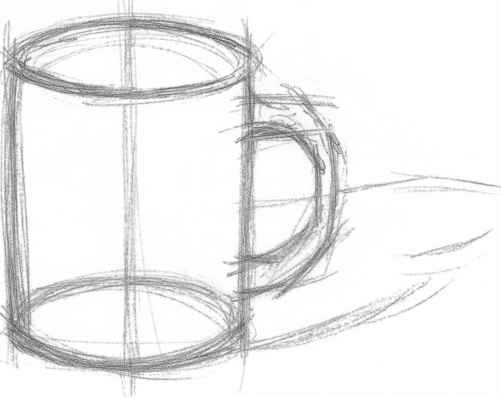 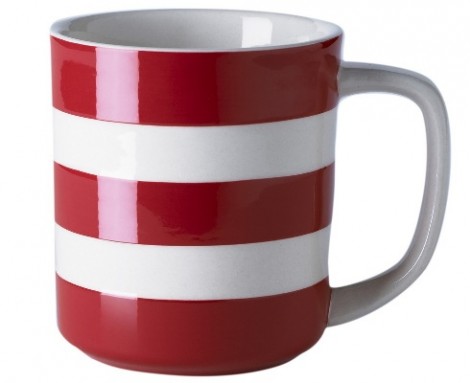 Творческая работа для обучающихся III группы.Обучающиеся с помощью шаблона прорисовывают кружку, дополняя деталями.  Рисунок в цвете выполняется с помощью цветных карандашей.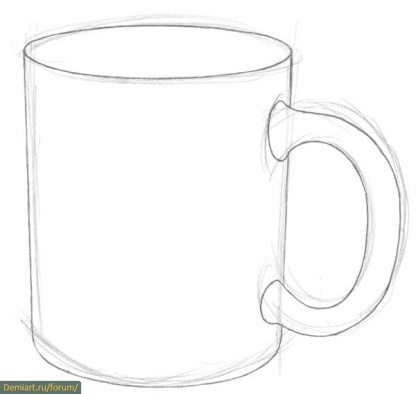 Класс.Количество часовв неделю.Количество часовв год.Количествоконтрольных работ.71 час34 часа-Класс.Учебный предмет.Кол-во часовв неделю.IчетвертьIIчетвертьIIIчетвертьIVчетвертьКол- вочасовв год.7изобразительное искусство1 час9часов7часов10часов8часов34 часа№п/пНазвание темы.Количество часов.Основные виды деятельности.1.Декоративное рисование.5Упражнение в различении  узоров  в различных геометрических формах. Рассматривание образца. Составление узора из раздаточного материала. Выполнение узора в альбомах под диктовку учителя. Показ и объяснение. Поэтапное выполнение. Самостоятельное выполнение. Штриховка. Анализ. 2.Рисование с натуры.16Вступительная беседа. Рассматривание образца. Показ и объяснение. Поэтапное выполнение. Самостоятельное выполнение. Анализ. 3.Рисование на темы. 4Беседа. Рассматривание иллюстраций. Рассматривание образца. Показ и объяснение. Выполнение работы с помощью учителя. Самостоятельное выполнение. Анализ. 4.Беседы об ИЗО. 9Беседа по картинам. Рассматривание иллюстраций. Анализ. Итого:34